СЦЕНАРИЙ ДИСТАНЦИОННОЙ КОМАНДНОЙ ОНЛАЙН-ИГРЫ «УМНИКИ И УМНИЦЫ»1 ВИДЕОВ кадре появляется Буратино, с зажатой под мышкой Азбукой, смотрит в камеру, оглядывается и шепчетБуратино: Мальвину не видели? Кажется, я от нее убежал (радуется). А то заладила: учись да учись, а мне неохота (вытаскивает из штанов рогатку) лучше пойду из рогатки постреляю.Ведущий: (появляется в кадре) Ах вот ты где, Буратино. Мальвина тебя обыскалась.Буратино: Ой, добрая тётенька, не говорите, что я здесь.Ведущий: Это еще почему?Буратино: Так она меня учиться заставляет, а я не хочу.Ведущий: Ох, Буратино, Буратино. Не расстраивал бы ты своего папу Карло. Лучше посмотри какие замечательные, умные ребята собрались у экранов, чтобы поиграть в интеллектуальную игру.Буратино: (приближает нос к экрану)Ведущий: Осторожней, осторожней, а то еще проткнешь дырку (смеется).Буратино отодвигается.Буратино:Интересненько, а как вы играть то будете через экран. Не побегать, мячик не попинать, не потолкаться…Ведущий: А нам это совсем и не нужно. Наши дети будут отвечать на вопросы, обсуждая ответы своей командой и выкладывая свой ответ на странице нашей игры ВКонтакте. Попробуй с нами, Буратино, вдруг тебе понравится.Буратино: Ну ладно, так и быть, попробую.Ведущий: Ну, если все готовы, тогда начнем нашу Игру. Ребята, перед вами на столах разложены карточки с цифрами от 1 до 9. Предлагаю немного размяться и выполнить несложное задание. И ты, Буратино выполняй вместе с ребятами. А вы, ребята, обязательно проверьте, правильно ли Буратино выполнит задание и обязательно напишите об этом на странице.ЗАДАНИЕ 1:СЛУШАЙТЕ ВНИМАТЕЛЬНО! ПЕРЕВЕРНИТЕ КАРТОЧКИ  ЦИФРАМИ ВНИЗ И ПЕРЕМЕШАЙТЕ ИХ. ТЕПЕРЬ СНОВА ПЕРЕВЕРНИТЕ, ТОЛЬКО ИЗОБРАЖЕНИЕМ К СЕБЕ И РАЗЛОЖИТЕ ЦИФРЫ В ПОРЯДКЕ УБЫВАНИЯ. Детям дается время на выполнение задания. Руководитель снимает и выставляет на стене видео.2 ВИДЕОБуратино: Ой, подумаешь, что такого-то и совсем не сложно (Буратино неправильно раскладывает цифры).Ведущий: Ребята, а вы как думаете, справился Буратино с заданием или нет? Что он сделал неправильно. Уважаемые руководители, напишите, пожалуйста, ответ детей на стене под видео с первым заданием.Ответ детей Руководитель пишет на стене под ответом на первое задание.3 ВИДЕОВ кадре Ведущий со стопкой фотографий и кривляющийся Буратино. Буратино задевает руки Ведущего и фотографии разлетаются в стороныВедущий: Буратино, что же ты наделал. Я хотела показать ребятам фотографии из моих путешествий и разложила их по порядку, а ты их все перемешал.Буратино: А вы попросите своих умненьких-разумненьких ребятишек. Они вам живо помогут.Ведущий: Тогда вот вам, ребята второе задание.ЗАДАНИЕ 2ПОСМОТРИТЕ ВНИМАТЕЛЬНО НА ЭКРАН. НА НЕМ ПРЕДСТАВЛЕНЫ ФОТОГРАФИИ, КАЖДАЯ ОБОЗНАЧЕНА СВОИМ НОМЕРОМ. ВАМ НУЖНО ВЫБРАТЬ ТОЛЬКО ТЕ ФОТОГРАФИИ, КОТОРЫЕ СДЕЛАНЫ В НАШЕМ ГОРОДЕ БОГДАНОВИЧ. ОБЯЗАТЕЛЬНО ПОСОВЕТУЙТЕСЬ ДРУГ С ДРУГОМ И ПОДНИМИТЕ КАРТОЧКИ-ЦИФРЫ С ПРАВИЛЬНЫМИ ОТВЕТАМИ.3 ВИДЕОНа экране Буратино и Ведущий. Буратино бегает вокруг Ведущего и постоянно задает вопросы: Почему трава зеленая? Почему зимой холодно? Почему рыбы не говорят? Ведущий пытается ему отвечать, но Буратино не слушает и все время перебивает.Ведущий: Буратино, угомонись, наконец. Ты задаешь очень много вопросов, но совсем не слушаешь ответов.Буратино: То ругали, что я ничего не знаю. Сейчас хочу узнать, опять ругаете, что много спрашиваю…Ведущий: Если хочешь что-то узнать, нужно обязательно получить ответ на свой вопрос. Посмотри, как с этим легко справляются наши игроки.ЗАДАНИЕ 3РЕБЯТА, СЕЙЧАС Я БУДУ ЗАДАВАТЬ ВАМ ВОПРОСЫ. НА КАЖДЫЙ ВОПРОС У МЕНЯ ЕСТЬ ТРИ ВАРИАНТА ОТВЕТА. ВАМ НУЖНО ВЫБРАТЬ ПРАВИЛЬНЫЙ: ОДИН, ДВА ИЛИ ТРИ. ДЛЯ ЭТОГО НАМ ПОНАДОБЯТСЯ КАРТОЧКИ С ЦИФРАМИ. ВОЗЬМИТЕ В РУКИ ПО ОДНОЙ ЦИФРЕ ОТ 1 ДО 3. ПОСЛЕ ОБСУЖДЕНИЯ КОМАНДОЙ ВЫ ПОДНИМАЕТЕ КАРТОЧКУ С ЦИФРОЙ, КОТОРАЯ, ПО-ВАШЕМУ, ОБОЗНАЧАЕТ ПРАВИЛЬНЫЙ ОТВЕТ. ДАВАЙТЕ ДЛЯ НАЧАЛА ПОПРОБУЕМ. ЭТИ ПРОБНЫЕ ОТВЕТЫ НЕ БУДУТ ОЦЕНИВАТЬСЯ.1.	Как называется часть одежды, куда кладут ключи и платки? (капюшон, карман, штанина) 22.	Какую птицу называют лесным доктором? (синица, воробей, дятел) 3МОЛОДЦЫ. А ТЕПЕРЬ ВНИМАНИЕ, ВОПРОСЫ ДЛЯ ОЦЕНКИ. ВАРИАНТЫ ОТВЕТОВ Я ПОВТОРЮ 2 РАЗА.3.	Какой цветок имеет шипы? (роза, астра, тюльпан) 14.	Какое колесо у автомобиля не крутится во время езды? (круглое, черное, запасное.) 35.	Как называется домик для птиц, сделанный человеком? (дупло, скворечник, гнездо) 26.	Сколько человек тянули репку? (Три, шесть, один) 17.	Что можно увидеть с закрытыми глазами? (звезды, сон, мультфильм) 28.	Как называют зимнюю «квартиру» медведя? (избушка, шалаш, берлога) 33 ВИДЕО (соединить видео с Буратино и разминку)Буратино вбегает в кадр и оглядывается. Буратино: Пока ваша тетенька со своими умными вопросами отвлеклась, предлагаю немного поиграть. Вы как, согласны. Тогда вместе с нами выполняйте эту веселую гимнастикуРАЗМИНКА4 ВИДЕОБуратино: Ой, кажется, она возвращается. Побегу-ка я пока меня снова учиться не заставили.Ведущий: Куда-то наш друг Буратино запропастился. Нигде его найти не могу. Ну ладно, нам с вами продолжать нужно. Предлагаю вам выполнить следующее задание.ЗАДАНИЕ 4МЫ ИГРАЛИ С БУРАТИНО В ЛОГИЧЕСКИЕ ЦЕПОЧКИ, НО ОН ВСЕ ВРЕМЯ ОТВЛЕКАЛСЯ И СДЕЛАЛ В НИХ ОШИБКИ. ПОМОГИТЕ, ПОЖАЛУЙСТА, ИХ НАЙТИ И ИСПРАВИТЬ. ЭТО ТОЖЕ ОЦЕНЯТ НАШИ СУДЬИ.ПЕРЕД ВАМИ НА ЭКРАНЕ ТРИ ГРУППЫ ПРЕДМЕТОВ. ОПРЕДЕЛИТЕ, ПО КАКОМУ ПРИЗНАКУ ОНИ ОБЪЕДЕНЕНЫ И ЧТО ЗДЕСЬ ЛИШНЕЕ. ОБЯЗАТЕЛЬНО ОБЪЯСНИТЕ, ПОЧЕМУ ВЫ ТАК ДУМАЙТЕ. ЛИШНИЙ ПРЕДМЕТ ОБОЗНАЧЬТЕ ЦИФРОЙ-КАРТОЧКОЙ. РАЗЛОЖИТЕ ПРАВИЛЬНЫЕ ОТВЕТЫ НА СТОЛЕ ПО ПОРЯДКУ.5 ВИДЕОВ кадре Буратино и Ведущий. Буратино рисует.Ведущий: Что это ты рисуешь, Буратино?Буратино: (закрывает рисунок руками) Просто так!Ведущий: А я предлагаю порисовать не просто так, а проверить, как ребята умеют ориентироваться на листе бумаги. Например: нарисуют в центре дом, слева речку, а потом…Буратино: Ой, а можно я ребятам такое задание буду давать? Ну пожалуйста!Ведущий: Конечно, Буратино, попробуй.ЗДАНИЕ 5ВЕДУЩИЙ: А ВЫ РЕБЯТА ВНИМАТЕЛЬНО СЛУШАЙТЕ БУРАТИНО, СОВЕТУЙТЕСЬ ДРУГ С ДРУГОМ И РИСУЙТЕ КАРТИНКУ ПО ЕГО ПОДСКАЗКАМ.БУРАТИНО: НАРИСУЙТЕ КА РЕБЯТА В ПРАВОМ ВЕРХНЕМ УГЛУ – СОЛНЦЕ,В НИЖНЕМ ЛЕВОМ – ДЕРЕВО,СПРАВА ПОД ДЕРЕВОМ – ГРИБВНИЗУ ПОСЕРЕДИНЕ – ДОМ.В ВЕРХНЕМ ЛЕВОМ УГЛУ – ТУЧКУ.СПРАВА ОТ ДОМА КРУГЛУЮ КЛУМБУ.В ЦЕНТРЕ КЛУМБЫ – 5 ЦВЕТОЧКОВ.ВЫШЕ КЛУМБЫ БАБОЧКУ.БУРАТИНО: НУ КАК, ПОЛУЧИЛОСЬ. ПРИСЫЛАЙТЕ НАМ СКОРЕЕ ВИДЕО, ТАК ХОЧЕТСЯ ПОСМОТРЕТЬ НА ВАШИ КАРТИНКИ.6 ВИДЕОВедущий и Буратино вместе.Ведущий: Ну вот, ребята и подошла к концу наша первая дистанционная игра. Вы свои задания выполнили, сейчас очередь судей оценить вашу работу. В пятницу вы обязательно узнаете результаты, а объявит вам их Буратино с экрана. Ты как, Буратино, согласен.Буратино: Конечно, согласен.Ведущий: А сейчас мы прощаемся с вами, но надеемся, что еще встретимся. До встречи, ребята.Ведущий и Буратино прощаются с ребятами.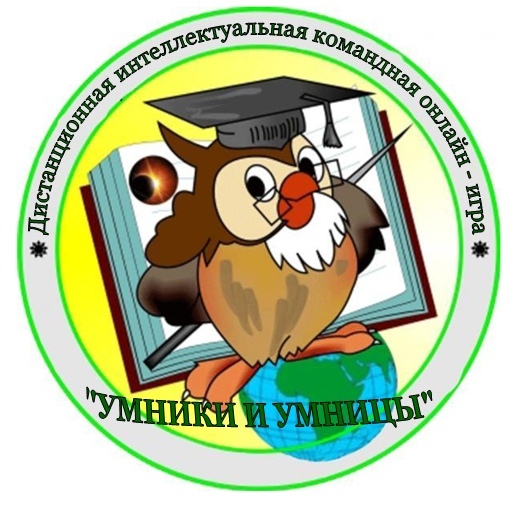 2 ВИДЕОБуратино: Ой, подумаешь, что такого-то и совсем не сложно (Буратино неправильно раскладывает цифры).Ведущий: Ребята, а вы как думаете, справился Буратино с заданием или нет? Что он сделал неправильно. Уважаемые руководители, напишите, пожалуйста, ответ детей на стене под видео с первым заданием.Ответ детей Руководитель пишет на стене под ответом на первое задание.3 ВИДЕОВ кадре Ведущий со стопкой фотографий и кривляющийся Буратино. Буратино задевает руки Ведущего и фотографии разлетаются в стороныВедущий: Буратино, что же ты наделал. Я хотела показать ребятам фотографии из моих путешествий и разложила их по порядку, а ты их все перемешал.Буратино: А вы попросите своих умненьких-разумненьких ребятишек. Они вам живо помогут.Ведущий: Тогда вот вам, ребята второе задание.ЗАДАНИЕ 2ПОСМОТРИТЕ ВНИМАТЕЛЬНО НА ЭКРАН. НА НЕМ ПРЕДСТАВЛЕНЫ ФОТОГРАФИИ, КАЖДАЯ ОБОЗНАЧЕНА СВОИМ НОМЕРОМ. ВАМ НУЖНО ВЫБРАТЬ ТОЛЬКО ТЕ ФОТОГРАФИИ, КОТОРЫЕ СДЕЛАНЫ В НАШЕМ ГОРОДЕ БОГДАНОВИЧ. ОБЯЗАТЕЛЬНО ПОСОВЕТУЙТЕСЬ ДРУГ С ДРУГОМ И ПОДНИМИТЕ КАРТОЧКИ-ЦИФРЫ С ПРАВИЛЬНЫМИ ОТВЕТАМИ.3 ВИДЕОНа экране Буратино и Ведущий. Буратино бегает вокруг Ведущего и постоянно задает вопросы: Почему трава зеленая? Почему зимой холодно? Почему рыбы не говорят? Ведущий пытается ему отвечать, но Буратино не слушает и все время перебивает.Ведущий: Буратино, угомонись, наконец. Ты задаешь очень много вопросов, но совсем не слушаешь ответов.Буратино: То ругали, что я ничего не знаю. Сейчас хочу узнать, опять ругаете, что много спрашиваю…Ведущий: Если хочешь что-то узнать, нужно обязательно получить ответ на свой вопрос. Посмотри, как с этим легко справляются наши игроки.ЗАДАНИЕ 3РЕБЯТА, СЕЙЧАС Я БУДУ ЗАДАВАТЬ ВАМ ВОПРОСЫ. НА КАЖДЫЙ ВОПРОС У МЕНЯ ЕСТЬ ТРИ ВАРИАНТА ОТВЕТА. ВАМ НУЖНО ВЫБРАТЬ ПРАВИЛЬНЫЙ: ОДИН, ДВА ИЛИ ТРИ. ДЛЯ ЭТОГО НАМ ПОНАДОБЯТСЯ КАРТОЧКИ С ЦИФРАМИ. ВОЗЬМИТЕ В РУКИ ПО ОДНОЙ ЦИФРЕ ОТ 1 ДО 3. ПОСЛЕ ОБСУЖДЕНИЯ КОМАНДОЙ ВЫ ПОДНИМАЕТЕ КАРТОЧКУ С ЦИФРОЙ, КОТОРАЯ, ПО-ВАШЕМУ, ОБОЗНАЧАЕТ ПРАВИЛЬНЫЙ ОТВЕТ. ДАВАЙТЕ ДЛЯ НАЧАЛА ПОПРОБУЕМ. ЭТИ ПРОБНЫЕ ОТВЕТЫ НЕ БУДУТ ОЦЕНИВАТЬСЯ.1.	Как называется часть одежды, куда кладут ключи и платки? (капюшон, карман, штанина) 22.	Какую птицу называют лесным доктором? (синица, воробей, дятел) 3МОЛОДЦЫ. А ТЕПЕРЬ ВНИМАНИЕ, ВОПРОСЫ ДЛЯ ОЦЕНКИ. ВАРИАНТЫ ОТВЕТОВ Я ПОВТОРЮ 2 РАЗА.3.	Какой цветок имеет шипы? (роза, астра, тюльпан) 14.	Какое колесо у автомобиля не крутится во время езды? (круглое, черное, запасное.) 35.	Как называется домик для птиц, сделанный человеком? (дупло, скворечник, гнездо) 26.	Сколько человек тянули репку? (Три, шесть, один) 17.	Что можно увидеть с закрытыми глазами? (звезды, сон, мультфильм) 28.	Как называют зимнюю «квартиру» медведя? (избушка, шалаш, берлога) 34 ВИДЕО (соединить видео с Буратино и разминку)Буратино вбегает в кадр и оглядывается. Буратино: Пока ваша тетенька со своими умными вопросами отвлеклась, предлагаю немного поиграть. Вы как, согласны. Тогда вместе с нами выполняйте эту веселую гимнастикуРАЗМИНКА5 ВИДЕОБуратино: Ой, кажется, она возвращается. Побегу-ка я пока меня снова учиться не заставили.Ведущий: Куда-то наш друг Буратино запропастился. Нигде его найти не могу. Ну ладно, нам с вами продолжать нужно. Предлагаю вам выполнить следующее задание.ЗАДАНИЕ 4МЫ ИГРАЛИ С БУРАТИНО В ЛОГИЧЕСКИЕ ЦЕПОЧКИ, НО ОН ВСЕ ВРЕМЯ ОТВЛЕКАЛСЯ И СДЕЛАЛ В НИХ ОШИБКИ. ПОМОГИТЕ, ПОЖАЛУЙСТА, ИХ НАЙТИ И ИСПРАВИТЬ. ЭТО ТОЖЕ ОЦЕНЯТ НАШИ СУДЬИ.ПЕРЕД ВАМИ НА ЭКРАНЕ ТРИ ГРУППЫ ПРЕДМЕТОВ. ОПРЕДЕЛИТЕ, ПО КАКОМУ ПРИЗНАКУ ОНИ ОБЪЕДЕНЕНЫ И ЧТО ЗДЕСЬ ЛИШНЕЕ. ОБЯЗАТЕЛЬНО ОБЪЯСНИТЕ, ПОЧЕМУ ВЫ ТАК ДУМАЙТЕ. ЛИШНИЙ ПРЕДМЕТ ОБОЗНАЧЬТЕ ЦИФРОЙ-КАРТОЧКОЙ. РАЗЛОЖИТЕ ПРАВИЛЬНЫЕ ОТВЕТЫ НА СТОЛЕ ПО ПОРЯДКУ.5 ВИДЕОВ кадре Буратино и Ведущий. Буратино рисует.Ведущий: Что это ты рисуешь, Буратино?Буратино: (закрывает рисунок руками) Просто так!Ведущий: А я предлагаю порисовать не просто так, а проверить, как ребята умеют ориентироваться на листе бумаги. Например: нарисуют в центре дом, слева речку, а потом…Буратино: Ой, а можно я ребятам такое задание буду давать? Ну пожалуйста!Ведущий: Конечно, Буратино, попробуй.ЗДАНИЕ 5ВЕДУЩИЙ: А ВЫ РЕБЯТА ВНИМАТЕЛЬНО СЛУШАЙТЕ БУРАТИНО, СОВЕТУЙТЕСЬ ДРУГ С ДРУГОМ И РИСУЙТЕ КАРТИНКУ ПО ЕГО ПОДСКАЗКАМ.БУРАТИНО: НАРИСУЙТЕ КА РЕБЯТА В ПРАВОМ ВЕРХНЕМ УГЛУ – СОЛНЦЕ,В НИЖНЕМ ЛЕВОМ – ДЕРЕВО,СПРАВА ПОД ДЕРЕВОМ – ГРИБВНИЗУ ПОСЕРЕДИНЕ – ДОМ.В ВЕРХНЕМ ЛЕВОМ УГЛУ – ТУЧКУ.СПРАВА ОТ ДОМА КРУГЛУЮ КЛУМБУ.В ЦЕНТРЕ КЛУМБЫ – 5 ЦВЕТОЧКОВ.ВЫШЕ КЛУМБЫ БАБОЧКУ.БУРАТИНО: НУ КАК, ПОЛУЧИЛОСЬ. ПРИСЫЛАЙТЕ НАМ СКОРЕЕ ВИДЕО, ТАК ХОЧЕТСЯ ПОСМОТРЕТЬ НА ВАШИ КАРТИНКИ.6 ВИДЕОВедущий и Буратино вместе.Ведущий: Ну вот, ребята и подошла к концу наша первая дистанционная игра. Вы свои задания выполнили, сейчас очередь судей оценить вашу работу. В пятницу вы обязательно узнаете результаты, а объявит вам их Буратино с экрана. Ты как, Буратино, согласен.Буратино: Конечно, согласен.Ведущий: А сейчас мы прощаемся с вами, но надеемся, что еще встретимся. До встречи, ребята.Ведущий и Буратино прощаются с ребятами.